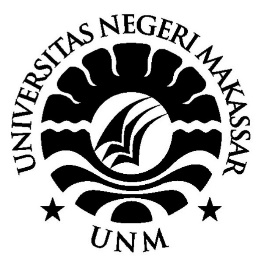 SKRIPSIPENGEMBANGAN SISTEM INFORMASI LAPORAN HASIL BELAJAR PADA SMK NEGERI 2 POLEWALIABDI DZUL IKRAM K1429042001PROGRAM STUDI PENDIDIKAN TEKNIK INFORMATIKA DAN KOMPUTER JURUSAN PENDIDIKAN TEKNIK ELEKTROFAKULTAS TEKNIKUNIVERSITAS NEGERI MAKASSAR2018 ABSTRAKAbdi Dzul Ikram K, 2018, Pengembangan Sistem Informasi Laporan Hasil Belajar Pada Sekolah SMK Negeri 2 Polewali. Skripsi. Fakultas Teknik Universitas Negeri Makassar, Pembimbing: Yunus Tjandi dan Mustari S. Lamada.Penelitian ini bertujuan untuk menghasilkan sistem informasi laporan hasil belajar pada SMK Negeri 2 Polewali. Penelitian ini merupakan penelitian Research and Development (R&D) yang menggunakan model pengembangan prototype. Adapun tahapan pengembangan adalah pengumpulan kebutuhan, membangun prototype, evaluasi prototype, mengkodekan sistem, menguji sistem, evaluasi sistem, menggunakan sistem. Metode pengumpulan data yang digunakan yaitu angket, wawancara dan dokumentasi. Teknik analisis data yang digunakan adalah analisis deskriptif. pengujian kualitas perangkat lunak berdasarkan pengujian standar ISO 9126 menggunakan 4 karakteristik, yakni karakteristik  functionality, reliability, portability dan usability. Berdasarkan penelitian yang telah dilakukan maka diperoleh sebuah kesimpulan yakni pada aspek functionality memperoleh persentase kelayakan yaitu 100%, aspek reliability dengan menggunakan pengujian clik teks, time tesk dan ramp test memperoleh persentase 100%, pada aspek  portability dengan menggukan berbagai browser memperoleh hasil tidak adanya ditemukan eror, dan pada aspek usability Sistem ini di uji cobakan kepada responden untuk memperoleh tanggapan terhadap sistem. Dari hasil angket penelitian diperoleh  53.13%  yang memberikan jawaban sangat setuju dan 46.88% yang memberikan jawaban setuju untuk uji coba sistem informasi tersebut. Kata Kunci: Sistem Informasi, ISO 9126, Raport.DAFTAR PUSTAKA[1][2][3][4][5][6][7][8][9][10][11][12][13][1]	M. Nasrullah, “Implementasi Sistem Informasi Manajemen Berbasis Teknologi Informasi Di Universitas Negeri Makassar,” J. Ilm. Ilmu Adm. Publik, vol. 5, no. 2, pp. 53–63, 2016.[2]	S. G. Zain, “PENGEMBANGAN SISTEM INFORMASI BERBASIS PENELITIAN PNBP PADA LEMBAGA PENELITIAN UNIVERSITAS NEGERI MAKASSAR,” Elektron. Telekomun. Comput., vol. 11, no. 2, 2016.[3]	H. Jaya, “SISTEM INFORMASI AKADEMIK JURUSAN PENDIDIKAN TEKNIK ELEKTRONIKA BERBASIS SMS (Short Message Service) GATEWAY,” JETC" J. Elektron. Telekomun. Comput., vol. 7, no. 2, pp. 161–175, 2013.[4]	N. Noni, N. Ihsan, and A. S. Ahmar, “The Development of Research Management Information System Based on Web at Universitas Negeri Makassar,” in Journal of Physics: Conference Series, 2018, vol. 1028, no. 1, p. 12050.[5]	A. S. Ahmar and R. Jefri, “The development of information system of IT-Based scientific works to improve the quality of the students’ final project publication,” in Journal of Physics: Conference Series, 2018, vol. 1028, no. 1, p. 12047.[6]	R. Tuken, “PENINGKATAN HASIL BELAJAR SISWA PADA MATA PELAJARAN PKN MELALUI PEMBELAJARAN KOOPERATIF TIPE ROLE PLAYING DI KELAS VI SDN IV KOTA PAREPARE,” Publ. Pendidik., vol. 6, no. 2, 2016.[7]	S. Solihin, “PENGARUH PENERAPAN MULTIMEDIA INTERAKTIF DALAM PEMBELAJARAN FISIKA TERHADAP HASIL BELAJAR SISWA SMK NEGERI 6 BULUKUMBA.” Universitas Negeri Makassar, 2016.[8]	M. Tawil, “Upaya peningkatan Hasil Belajar Peserta didik Melalui Asesmen Kinerja DI SMA Negeri 1 Sungguminasa Kab. Gowa,” in Prosiding Seminar Nasional Peranan asesmen dan ujian dalam peningkatan mutu pendidikan nasional, 2015.[9]	N. U. R. H. N. KAHARUDDIN, “Pengaruh Penggunaan Multimedia Pembelajaran terhadap Hasil Belajar IPS di SD Inpres Tamalanrea 3 Kota Makassar.” UNIVESITAS NEGERI MAKASSAR, 2015.[10]	Y. Yulvinamaesari, H. Helmi, and K. Khaeruddin, “Peningkatan Hasil Belajar Fisika Melalui Strategi Reciprocal Teaching (Pembelajaran Timbal-Balik) pada SISWA kelas VII SMP Negeri 24 Makassar,” J. Math. Nat. Sci., vol. 4, no. 1, 2015.[11]	Y. Yusnia, “Pengaruh Pembelajaran Discovery Learning Berbasis Multimedia Interaktif terhadap Hasil Belajar Matematika Siswa Kelas VIII SMP Negeri 32 Bulukumba.” Universitas Negeri Makassar, 2014.[12]	A. Yani, “PENGARUH MEDIA MODEL HYBRID BERBASIS WEB WHANCED COURSE TERHADAP HASIL BELAJAR FISIKA,” J. Sains dan Pendidik. Fis., vol. 13, no. 3, pp. 224–230, 2017.[13]	A. Rahman and A. S. Ahmar, “Pengembangan Perangkat Perkuliahan Berbasis IT (Suatu Upaya Untuk Meningkatkan Kualitas Hasil Belajar Mahasiswa),” 2016.